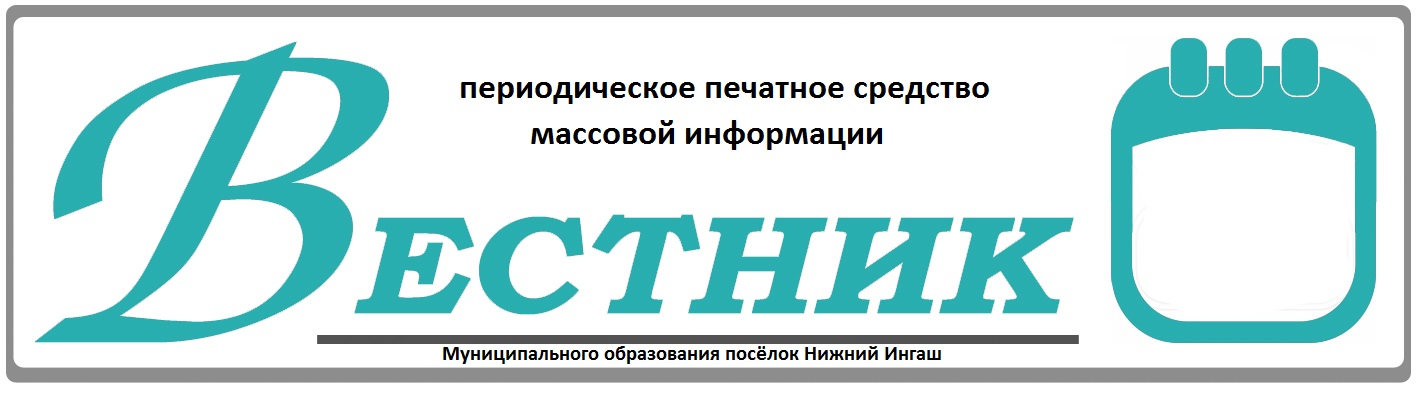 Официально________________________________                                                                     СОДЕРЖАНИЕ:МУНИЦИПАЛЬНОЕ ОБРАЗОВАНИЕ ПОСЁЛОК НИЖНИЙ ИНГАШ НИЖНЕИНГАШСКОГО РАЙОНА КРАСНОЯРСКОГО КРАЯПУБЛИЧНЫЕ СЛУШАНИЯпо проекту актуализированной схемы теплоснабжения п. Нижний Ингаш Нижнеингашского района на период с 2015 по 2030 годы, на 2023 год, и по проекту актуализированной схемы водоснабжения и водоотведения п. Нижний Ингаш Нижнеингашского района, на 2023 годПротокол №  2    Дата проведения: 23 июня 2022 годаМесто проведения: Российская Федерация, Красноярский край, Нижнеингашский район, посёлок  Нижний Ингаш, ул. Ленина 164,  зал заседаний каб. 1-08 («актовый зал», 1-й этаж) Администрации Нижнеингашского района Красноярского краяВремя проведения: начало в 10 часов 00 минут, закрытие публичных слушаний в 10 часов 45 минут.Организатор проведения публичных слушаний (далее – слушания) - Администрация посёлка Нижний Ингаш Нижнеингашского района Красноярского края.Комиссия по проведению публичных слушаний, согласно Приложения к постановлению администрации посёлка Нижний Ингаш от 15.06.2022 № 131:Глазков В.А.:  Председателем публичных слушаний  предлагается утвердить – Гузея Бориса Ильича, Главу посёлка Нижний Ингаш.                           Секретарем публичных слушаний предлагается утвердить – Коробченко Ирину Павловну, главного специалиста администрации посёлка Нижний Ингаш.                           Докладчиком обоих проектов будет Охорзина Елена Сергеевна в присутствии Кобелева Никиты Константиновича (индивидуального предпринимателя) в дистанционной форме с использованием средств видео-конференц-связи. Кто за то, чтобы утвердить предложенные кандидатуры на публичные слушания.	Голосование: «за» - единогласно,  «против» - 0, «воздержались» - 0.Председатель:  Гузей Б.И. - Глава  посёлка Нижний Ингаш.Секретарь:  Коробченко И.П.  - Главный специалист администрации посёлка Нижний Ингаш.Участники слушаний:-  жители муниципального образования посёлок  Нижний Ингаш Нижнеингашского района Красноярского края (при регистрации участниками слушаний были предъявлены паспорта, свидетельствующие о регистрации в посёлке Нижний Ингаш) – 26 человек, в том числе депутаты Нижнеингашского поселкового Совета депутатов – 2 человека;- присутствуют представители ресурсоснабжающей организаций ООО «Сфера и К» (по доверенности от 01.01.2022 г., доверенности прилагаются к листу регистрации): - 2 человека (прож.: 1 - в г. Бородино Красноярского края, 1 - в г. Зеленогорск  Красноярского края);- в дистанционной форме – 2 человека (жители г. Кирова, докладчик-разработчик);  ВСЕГО  30  человек (лист регистрации прилагается).	В ходе публичных слушаний отсутствует 1 зарегистрированный участник под № 11, согласно листа регистрации – Флягин И.А., который представил в ходе регистрации  доверенность на представление интересов  ООО «Сфера и К», выданную 01 января 2022  г. директором ООО «Сфера и К» Никитенко В.Н., выписку из приказа о назначении на должность в ООО «Сфера и К»  не представил и в устной форме отказался назвать свою должность, не подтвердил факт своего трудоустройства в ООО «Сфера и К». Темы публичных слушаний (вопросы повестки дня):Обсуждение проекта актуализированной схемы теплоснабжения п. Нижний Ингаш Нижнеингашского района на период с 2015 по 2030 годы, на 2023 год.Обсуждение проекта актуализированной схемы водоснабжения и водоотведения п. Нижний Ингаш Нижнеингашского района, на 2023 год.Докладчик:  Охорзина Е.С.  в присутствии Кобелева Н.К. – индивидуального предпринимателя («разработчик» проектов), в дистанционной форме с использованием средств видео-конференц-связи. Основания для проведения публичных слушаний:Публичные слушания проводятся в соответствии с Конституцией Российской Федерации, Федеральным законом от 06.10.2003 года № 131-ФЗ «Об общих принципах организации местного самоуправления в Российской Федерации», Федеральным законом от 27.07.2010 № 190-ФЗ «О теплоснабжении», постановлением Правительства Российской Федерации от 22.02.2012 № 154 «О требованиях к схемам теплоснабжения, порядку их разработки и утверждения» (в редакции Постановления Правительства Российской Федерации от 03 апреля 2018 года  № 405), Федерального закона от 07.12.2011 года № 416-ФЗ «О водоснабжении и водоотведении», Правилами  разработки и утверждения схем водоснабжении и водоотведения, утвержденных постановлением Правительства Российской Федерации от 05.09.2013 года № 782 «О схемах водоснабжения и водоотведения»,  Уставом посёлка Нижний Ингаш Нижнеингашского района Красноярского края,  Решения Нижнеингашского поселкового Совета депутатов от 25.04.2018 №29-140 «Об утверждении Положения об организации и проведении публичных слушаний в посёлке Нижний Ингаш», постановлением администрации посёлка Нижний Ингаш Нижнеингашского района Красноярского края от 15.06.2022 № 131 «О назначении публичных слушаний по проекту актуализации  Схемы теплоснабжения п. Нижний Ингаш Нижнеингашского района Красноярского края на период с 2015 по 2030 годы, и по проекту актуализации Схемы водоснабжения и водоотведения п. Нижний Ингаш Нижнеингашского района Красноярского края, на 2023 год», в целях улучшения качества услуг теплоснабжения, водоснабжения и водоотведения на территории посёлка Нижний Ингаш Нижнеингашского района Красноярского края.Способ информирования общественности: Постановление администрации посёлка Нижний Ингаш Нижнеингашского района Красноярского края от 15.06.2022 № 131 «О назначении публичных слушаний по проекту актуализации  Схемы теплоснабжения п. Нижний Ингаш Нижнеингашского района Красноярского края на период с 2015 по 2030 годы, и по проекту актуализации Схемы водоснабжения и водоотведения п. Нижний Ингаш Нижнеингашского района Красноярского края, на 2023 год»	 размещено 15 июня 2022 года на  официальном сайте администрации посёлка Нижний Ингаш:  http://nizhny-ingash.ru в разделе «Нормативно-правовые акты», опубликовано 15 июня 2022 года в периодическом печатном средстве массовой информации «Вестник Муниципального образования посёлок Нижний Ингаш» 15 июня 2022 года № 28.На электронный адрес Администрации посёлка Нижний Ингаш 28.02.2022  исх. 244 от ООО «Сфера и К» поступили замечания и предложения в схему теплоснабжения п. Нижний Ингаш на период с 2015 по 2030 годы (замечания и предложения от 22.02.2022 исх. № 75  в пронумерованном, опечатанном виде на 22 листах прилагаются к настоящему Протоколу) с просьбой внести изменения и предложения в главу 1 часть 2 по котельным №№ 3, 4, 6, 9, Центральная; таблицу 2.1 изложить в следующей редакции; таблицу 3.3 и 3.5 объединить и изложить в следующей редакции; таблицы 3.7, 3.11, 3.17, 3.19 изложить в следующей редакции; также в вышеуказанные таблицы просят внести изменения о проведении последнего капитального ремонта согласно муниципальным контрактам № Ф.2020.070720 от 17 июля 2020 года, а также примененном теплоизоляционном материале; указать информацию о расхождении фактической протяженности и договорной, возможно имеются бесхозяйные тепловые сети; таблицы 4, 5.1, 5.2, 6.1, 7.1, 8.2, 12 изложить в следующей редакции; в часть 12 внести следующие изменения:  основное оборудование источников, как правило, имеет среднюю степень износа, в виду своевременного проведения технического обслуживания, текущего и капитального ремонтов. Замены на более своевременное оборудование не требуется в связи с экономической нецелесообразностью. Котельные не имеют приборов учета потребляемых ресурсов, произведенной и отпущенной тепловой энергии и теплоносителя. А также большой износ сетей приводит к невысокой экономичности даже неизношенного оборудования, находящегося в хорошем техническом состоянии. Источники тепловой энергии в системах теплоснабжения могут быть в достаточной степени обеспечены топливом. Нехватка топлива в отдельных системах является следствием причин, лежащих в сфере организации взаимоотношений между участниками процессов теплоснабжения и теплопотребления, а также в сфере управления этими процессами, а именно отсутствие земельных участков под строительство угольных складов для размещения неснижаемого запаса твердого топлива. В настоящий момент данная проблема решается за счет использования  местных ресурсов. Данные замечания и предложения 28.02.2022 были размещены на  официальном сайте администрации посёлка Нижний Ингаш:  http://nizhny-ingash.ru в разделе «Теплоснабжение».15.06.2022 на адрес электронной почты Администрации посёлка Нижний Ингаш от ООО «Сфера и К» - исх. № 691 по проекту актуализированной схемы теплоснабжения (в котором в том числе указаны ранее представленные замечания и предложения от 22.02.2022 № 75), 691-А по проекту актуализированной схемы водоснабжения и водоотведения п. Нижний Ингаш,  а также от ООО МДМ «Девелопмент» исх. № 692 (относительно котельной №3) поступили замечания в проект схемы теплоснабжения и проект схемы ВСиВО. Данные замечания были  размещены на  официальном сайте администрации посёлка Нижний Ингаш:  http://nizhny-ingash.ru 15.06.2022 года в установленные законом сроки (п.23 Требований – не позднее 3 календарных дней со дня окончания срока сбора замечаний и предложений), и объявление о размещении данных замечаний было опубликовано в периодическом печатном средстве массовой информации «Вестник Муниципального образования посёлок Нижний Ингаш»  15 июня 2022 года № 28 (на последней странице). Вышеуказанные замечания в пронумерованном, опечатанном виде прилагаются к настоящему Протоколу: от ООО «Сфера и К» - исх. № 691 от 15.06.2022 – на 85 листах (в том числе в актами технического обследования систем теплоснабжения п. Нижний Ингаш), исх. № 691-А от 15.06.2022 – на 2 листах; от ООО «МДМ Девелопмент»  исх. № 692 от 15.06.2022  - на 1 листе. В замечаниях указано в том числе о выявленных расхождениях по типу изоляции, о фактическом отсутствии изоляции на всех участках тепловых сетей, о 100% износе на тепловых сетях, по степени износа, проведению ремонтов, о подключении новых абонентов к сетям теплоснабжения, представлены акты технического обследования  системы теплоснабжения от котельных «Центральная», №№4, 6, 9. ООО «Сфера и К» обращает внимание на то, что решение о строительстве котельных в п. Нижний Ингаш крайне нецелесообразно. Показатели качества и надежности теплоснабжения можно увеличить только выполнив мероприятия по замене сетей теплоснабжения. По котельной № 3:  лист 19 и лист 22  - не эксплуатируется, глава 6 таблица 55 – в резерве. «Не эксплуатируется» и «в резерве» - это совершенно разные процедуры. Скважины обслуживаемые ООО «Сфера и К» оборудованы насосами марки ЭЦВ 6-10-110, указаны адреса скважин обслуживаемых ООО «Сфера и К» и годы установки насосного оборудования, на странице 13 текст «На распределительной сети установлено 31 водоразборная колонка и 29 пожарных гидранта» изложить в следующей редакции, согласно фактических сведений», на странице 15 в разделе 1.4.5 одной из проблем по водоснабжению считается «морально устаревшее оборудование водозаборных сооружений», необходимо исключить данный текст из описания проблем водоснабжения. Все вышеперечисленные замечания и предложения были своевременно направлены разработчику проектов – Кобелеву Н.К. и учтены им в проектах обоих актуализированных схем с приложением комментариев к данным замечаниям и предложениям. Председатель публичных слушаний пояснил участникам собрания публичных слушаний следующее:Уважаемые присутствующие!Сегодня проводятся публичные слушания в целях рассмотрения проекта  актуализированной схемы теплоснабжения п. Нижний Ингаш Нижнеингашского района на период с 2015 по 2030 годы, на 2023 год, проекта актуализированной  схемы водоснабжения и водоотведения,  п. Нижний Ингаш Нижнеингашского района Красноярского края,  на 2023 год, а также замечаний и предложений по данным проектам.Публичные слушания проводятся в целях выявление общественного мнения по проекту актуализированной схемы теплоснабжения, а также по проекту актуализированной схемы водоснабжения и водоотведения путем возможных рекомендаций, предложений и замечаний по внесению изменений в проекты  на 2023 г.В ходе публичных слушаний в протоколе должны быть отражены замечания и предложения участников слушаний по актуализации вышеуказанных схем, а также по результатам публичных слушаний должен быть  принять итоговый документ,  который в дальнейшем подлежит опубликованию.Инициатором проведения публичных слушаний является Администрация посёлка Нижний Ингаш Нижнеингашского района Красноярского края.Федеральный  закон Российской Федерации от 6.10.2003 № 131-ФЗ «Об общих принципах организации местного самоуправления в Российской Федерации»:  статья 28 «Публичные слушания, общественные обсуждения».Статья 47.1 Устава посёлка Нижний Ингаш Нижнеингашского района Красноярского края «(Публичные слушания»). 	Обязательства по  актуализации схемы теплоснабжения и схемы ВСиВО, разработке проектов данных схем исполнял индивидуальный предприниматель Кобелев Никита Константинович, на основании заключенного Администрацией посёлка Нижний Ингаш Нижнеингашского района Красноярского края с ним договора № 005-ТС/22. 	Процедура по подготовке проведения публичных слушаний считается соблюденной и публичные слушания по указанным вопросам объявляются открытыми. 	Все участники слушаний, представившись, назвав свои Фамилию, Имя, Отчество, имеют право задавать вопросы, участвовать в прениях, высказывать свою позицию по теме публичных слушаний.   Использование присутствующими в зале заседания средств фото, видео, аудиофиксации запрещается, за исключением средств видео-конференц-связи, так как иные участники не уведомили Администрацию посёлка Нижний Ингаш  об использовании средств фото, видео, аудиофиксации. Председатель публичных слушаний ознакомил  присутствующих о порядке ведения публичных слушаний, сообщил о том, что Положение об организации и проведении публичных слушаний в посёлке Нижний Ингаш утверждено Решением Нижнеингашского поселкового Совета депутатов Нижнеингашского района Красноярского края от 25.04.2018 № 29-140 (далее – Решение). Согласно п.9 статьи 1 Положения об организации и проведении публичных слушаний в посёлке Нижний Ингаш: «В публичных слушаниях могут участвовать лица, имеющие право осуществлять местное самоуправление и составляющие в соответствии с Уставом посёлка Нижний Ингаш его население (далее также – участники слушаний). Согласно абзаца 2 и 3 пункта 6 статьи 7 Решения: «Председательствующий ведет публичные слушания и следит за порядком обсуждения вопросов. Участники слушаний обязаны соблюдать порядок на заседаниях. Лица, участвующие в открытом заседании, не вправе мешать проведению открытого заседания. При необходимости председательствующий вправе принять меры по удалению нарушителей из зала заседания. В случае возникновения на открытом заседании чрезвычайных обстоятельств, а также невозможности пресечения грубого нарушения порядка председательствующий объявляет перерыв. В этом случае открытое заседание считается прерванным на 20 минут.». 	Председатель публичных слушаний  предложил  утвердить следующий регламент:- время на вступительное слово председательствующего – до 5 минут;- время на выступление докладчика по обоим проектам: по каждому проекту в отдельности: вначале по проекту актуализированной схемы теплоснабжения, затем по проекту актуализированной схемы ВСиВО, в том числе по поступившим замечаниям и предложениям  от ООО «Сфера и К» по каждому проекту в отдельности (от 12.02.2022  исх. № 75, от 14.06.2022 исх. № 143, от 14.06.2022 исх. № 142),  ООО «МДМ Девелопмент» (от 14.06.2022 исх. № 56) - до 20 минут (время по обоим проектам);- обсуждение отдельно по каждому проекту поступивших замечаний и предложений от ООО «Сфера и К» и ООО «МДМ Девелопмент» – до 15 минут (время указано по обоим проектам);- время на один вопрос  - до 5 минут;- ответ на один вопрос – до 5 минут; - время выступления в прениях – до 10 минут;- заключительное выступление председательствующего –  до 5  минут;- решения на публичных слушаниях принимаются путем открытого голосования простым большинством голосов от числа зарегистрированных жителей муниципального образования посёлок Нижний Ингаш Нижнеингашского района Красноярского края; - голосование по каждому из двух представленных проектов актуализированных схем на 2023 год будет проводиться отдельно: вначале голосование проходит по проекту актуализированной схемы теплоснабжения п. Нижний Ингаш Нижнеингашского района на период с 2015 по 2030 годы, на 2023 год; затем голосование - по проекту актуализированной схемы водоснабжения и водоотведения п. Нижний Ингаш Нижнеингашского района, на 2023 год. Кто за то, чтобы утвердить предложенный регламент,  прошу голосовать.Голосовали:   «за» -  23 человека из числа жителей МО п. Нижний Ингаш (большинство из числа зарегистрированных), «против» - 1 человек из числа жителей МО п. Нижний Ингаш, «воздержались» - 2 человека из числа жителей МО п. Нижний Ингаш и 3 человека из числа присутствующего представителя ООО «Сфера и К», докладчика и разработчика.РЕШИЛИ:1.Утвердить  регламент проведения собрания участников публичных слушаний: - время на вступительное слово председательствующего – до 5 минут;- время на выступление докладчика по обоим проектам: по каждому проекту в отдельности: вначале по проекту актуализированной схемы теплоснабжения, затем по проекту актуализированной схемы ВСиВО, в том числе по поступившим замечаниям и предложениям  от ООО «Сфера и К» по каждому проекту в отдельности (от 12.02.2022  исх. № 75, от 14.06.2022 исх. № 143, от 14.06.2022 исх. № 142),  ООО «МДМ Девелопмент» (от 14.06.2022 исх. № 56) - до 20 минут (время по обоим проектам);- обсуждение отдельно по каждому проекту поступивших замечаний и предложений от ООО «Сфера и К» и ООО «МДМ Девелопмент» – до 15 минут (время указано по обоим проектам);- время на один вопрос  - до 5 минут;- ответ на один вопрос – до 5 минут; - время выступления в прениях – до 10 минут;- заключительное выступление председательствующего –  до 5  минут;- решения на публичных слушаниях принимаются путем открытого голосования простым большинством голосов от числа зарегистрированных жителей муниципального образования посёлок Нижний Ингаш Нижнеингашского района Красноярского края; - голосование по каждому из двух представленных проектов актуализированных схем на 2023 год будет проводиться отдельно: вначале голосование проходит по проекту актуализированной схемы теплоснабжения п. Нижний Ингаш Нижнеингашского района на период с 2015 по 2030 годы, на 2023 год; затем голосование - по проекту актуализированной схемы водоснабжения и водоотведения п. Нижний Ингаш Нижнеингашского района, на 2023 год.Выступили:Гузей Б.И. - Глава поселка Нижний Ингаш, председатель публичных слушаний с информацией о порядке выступлений и рассмотрения вопросов на публичных слушаниях.  Присутствующими принято решение, что рассмотрение вопросов повестки  дня  начнется с доклада по обоим проектам : отдельно по каждому проекту,  в том числе по поступившим замечаниям и предложениям  от ООО «Сфера и К» (от 12.02.2022  исх. № 75, от 14.06.2022 исх. № 143, от 14.06.2022 исх. № 142),  ООО «МДМ Девелопмент» (от 14.06.2022 исх. № 56),  продолжительностью  до 20 минут по обоим проектам в дистанционной форме с использованием средств видео-конференц-связи: вначале доклад по проекту актуализированной схемы теплоснабжения, и по поступившим по данному проекту предложениям и замечаниям,  затем – доклад по актуализированной схеме ВСиВО, и по поступившим по данному проекту предложениям и замечаниям. По просьбе докладчика время выступления может быть увеличено или уменьшено. После выступления докладчика по каждому проекту в отдельности предоставляется слово участникам публичных слушаний, и возможность обсудить поступившие замечания и предложения по проектам схем. Вновь хочу обратить проинформировать участников собрания публичных слушаний о том, что со дня   опубликования проекта актуализированной схемы теплоснабжения, актуализированной схемы ВСиВО поступили замечания от ООО «Сфера и К», ООО МДМ «Девелопмент», а также замечания и предложения поступили от ООО «Сфера и К» перед началом разработки проектов схем, данные замечания и предложения в своем докладе озвучит Кобелев Н.К.. Все участники публичных слушаний выступают только с разрешения председательствующего. Охорзина Е.С. в присутствии Кобелева Н.К. -  индивидуального предпринимателя,  в дистанционной форме, с использованием средств видео-конференц-связи (изображение, звук в рабочем состоянии), в 10 часов 10 минут  начала доклад :по проекту актуализированной схемы теплоснабжения п. Нижний Ингаш Нижнеингашского района на период с 2015 по 2030 годы, на 2023 год. Текст доклада и описание демонстрируемых слайдов прилагается к настоящему Протоколу: существующее положение в сфере производства, передачи и потребления тепловой энергии для целей теплоснабжения, зоны действия источников теплоснабжения, существующее и перспективное потребление тепловой энергии на цели теплоснабжения  (планируется на территории посёлка строительство и ввод в эксплуатацию одного жилого многоквартирного дома, а также здания магазина, теплоснабжение вновь возводимых жилого дома и магазина  предполагается осуществлять путем подключения к существующим тепловым сетям. Строительство новых источников тепла для отопления перспективных потребителей не планируется), предложении по строительству, реконструкции, техническому перевооружению и (или) модернизации источников тепловой энергии и тепловых сетей, реестр мероприятий схемы теплоснабжения, слайды №№ 2-5, предложены 2 сценария развития системы централизованного теплоснабжения. В настоящей схеме рекомендуется вариант 1, так как при реализации мероприятий по данному варианту увеличивает надежность теплоснабжения за счет строительства новых источников тепла и поэтапной замены изношенных тепловых сетей, планируется снижение расхода топлива на выработку тепловой энергии в результате увеличения КПД котельных по сравнению с существующим состоянием   и сокращения эксплуатационных затрат.  Возможность подключения новых потребителей приводит к повышению качество жизни конечных абонентов, а также увеличивает прибыли ресурсоснабжающей копании, что в свою очередь может дать средства к дальнейшему развитию системы теплоснабжения (реализация мероприятий ТСО по обновлению оборудования) и поддержанию его в работоспособном состоянии. Большая часть тепловых сетей введена в эксплуатацию в период 1980-1990 годы. В качестве тепловой изоляции используются минеральная вата, пенополиуретан. На части участков тепловой сети (30 % от общей протяженности тепловых сетей поселка) тепловая изоляция отсутствует. При выполнении работ по ремонтам тепловых сетей, также предусматриваются замена тепловой изоляции. Тепловые сети изношены, работоспособность сетей обеспечивается проведением текущих и плановых ремонтов, а также аварийных ремонтов. Для безаварийного эксплуатации сетей, а так же с целью снижения потерь тепловой энергии необходимо произвести реконструкцию сетей теплоснабжения с заменой трубопроводов и изоляции. Функционирование систем централизованного теплоснабжения поселка оценивается как удовлетворительное. В ходе общего анализа систем выявлен ряд факторов, негативно влияющих на качественную, эффективную работу систем теплоснабжения:Основное оборудование источников, как правило, имеет среднюю степень износа, в виду своевременного проведения технического обслуживания, текущего и капитальных ремонтов. Высоким износом сетей обусловлены значительные потери тепла и низкая эффективность системы теплоснабжения;Котельные не имеют приборы учета потребляемых ресурсов, произведенной и отпущенной тепловой энергии и теплоносителя. Отсутствие приборов учета тепла, а так же большой износ сетей приводит к невысокой экономичности даже неизношенного оборудования, находящегося в хорошем техническом состоянии.Вопросы, связанные с техническим состоянием источников тепла, становятся объектом пристального внимания на всех уровнях управления только в период подготовки к очередному отопительному сезону. Котельная № 3 отпуск тепла не осуществляет.Замечания и предложения от ООО «Сфера и К» (поступившие 28.02.2022 и 15.06.2022) и ООО «МДМ Девелопмент» (15.06.2022) были прокомментированы докладчиком (копии замечаний и предложений, поступивших от ООО «Сфера и К», от ООО «МДМ Девелопмент» и комментарии по ним докладчика  прилагаются к настоящему Протоколу). Доклад по проекту актуализированной схемы теплоснабжения окончен. Председатель публичных слушаний обратился к участникам публичных слушаний: имеются ли замечания и предложения, а также вопросы по актуализированной схеме теплоснабжения.Поступил вопрос от представителя ООО «Сфера и К» Ефименко Л.С.:  Не возможно принимать решение о необходимости строительства новых котельных без технического заключения. Котельная «Центральная» автоматизирована, всегда ведутся ремонты, запорная арматура меняется. В  проекте схемы теплоснабжения  котельная № 3 – в резерве, и не эксплуатируется. Это два разных мероприятия. На каком основании котельная № 3 выведена из эксплуатации или в резерв?Ответил председатель публичных слушаний Гузей Б.И.: от ООО «МДМ Девелопмент»  заключение  технадзора на котельную № 3 в Администрацию посёлка не поступало, документы от ООО «МДМ Девелопмент» не поступали. Когда Вы сами были в последний раз в котельной этой?   Туда страшно заходить. Ждёте когда обрушится? То трос лопнул,  и так более 80 аварий.Ефименко Л.С., пояснила, что она является заместителем директора по производству ООО «Сфера и К». Оборудование на котельной заменено.  Согласно акта проверки прокуратуры района от 20.06.2022 износ тепловых сетей составляет 100%. Председатель публичных слушаний Гузей Б.И. пояснил, что  проверка прокуратуры была документальной, без приглашения  Администрации посёлка и в отсутствии Администрации. 100 % - это балансовый износ, а не технический. 	Ефименко Л.С.: когда будет заключена концессия по решению суда? Прошло уже более 3 лет, сроки давности истекли. Прошу под протокол внести. Не нужно обманывать жителей посёлка.            Председатель публичных слушаний Гузей Б.И. пояснил, что имеется решение суда, на основании которого концессионное соглашение не заключалось. Никого не обманываем.            Председатель публичных слушаний Гузей Б.И.  обратился к участникам публичных слушаний: будут ли еще вопросы по проекту актуализированной схемы теплоснабжения, будут ли замечания и предложения по данному проекту, желающие обсудить поступившие ранее замечания и предложения.Вопросы, замечания и предложения  от участников публичных слушаний по проекту актуализированной схемы теплоснабжения не поступили. Далее докладчик – Охорзина Е.С. в присутствии Кобелева Н.К. в дистанционной форме с использованием средств видео-конференц-связи перешла  к докладу по проекту актуализированной схемы водоснабжения и водоотведения п. Нижний Ингаш (актуализация на 2023 год). Текст доклада и описание демонстрируемых слайдов №№ 7-12 прилагается к настоящему Протоколу. В ходе доклада в том числе прозвучало о том, что:Износ основных фондов составляет в среднем около 90 %. Работоспособность сетей обеспечивается проведением текущих и аварийных ремонтов. В период 2020-2021 годов на сетях водоснабжения было зафиксировано 99 аварийных ситуаций, в том числе:Отопительный период 2020-2021 гг. - 47 аварийных ситуаций;Отопительный период 2021-2022 гг. - 52 аварийные ситуации.Перечень основных мероприятий по реализации схем водоснабжения, а также приведения качества питьевой воды в соответствие с установленными требованиями приведен в таблице 25.Таблица 1 – Мероприятия по реализации схем водоснабжения* - Стоимость капитальных вложений определена ориентировочно исходя из экспертных оценок, имеющихся сводных сметных расчетов по объектам-аналогам, удельных затрат на единицу создаваемой мощности. При разработке проектно-сметной документации по каждому проекту стоимость подлежит уточнению.Объем капиталовложений в мероприятия по повышению качества и надежности системы водоснабжения с учетом перспективного развития поселения и централизованной системы водоснабжения составляет ориентировочно 18 060,0 тыс. рублей. В качестве источников финансирования планируется использовать бюджеты всех уровней:-средства областного бюджета;- средства бюджета муниципального образования;- средства, полученные от платы за подключение в соответствии с их инвестиционной программой;- средства, полученные в части инвестиционной надбавки к тарифу;- кредитные средства и муниципальный заем;- средства предприятий, заказчиков - застройщиков;- иные средства, предусмотренные законодательством.В результате реализации мероприятий по строительству и реконструкции системы водоснабжения будут достигнуты следующие результаты :- Достижение стабильного качественного состава подаваемой питьевой воды населению и предприятиям соответствующей нормативным санитарным требованиям. Социальные результаты - обеспечение надежности системы водоснабжения и улучшение качества питьевой воды, повышение комфортности проживания.- Обеспечение качественного водоснабжения потребителей.- Снижение количества аварийных ситуаций при эксплуатации водозаборных сооружений и сетей водоснабжения.В соответствии с замечаниями, полученными 15.06.2022 от ООО «Сфера и К»,  в проект схемы были внесены уточнения, а именно уточнены адреса скважин, приведены данные о насосном оборудовании, установленном на скважинах, уточнены сведения о текущем состоянии пожарных гидрантов.На территории поселения канализационная система имеется только в п. Нижний Ингаш.Сточные воды от существующей жилой застройки, общественных зданий и зданий коммунального назначения п. Нижний Ингаш самотеком по закрытой системе канализации поступают в накопитель на КНС. Протяжённость сети составляет 5,2 км. В соответствии с пунктов 8 части 1 статьи 17.1. ФЗ 135 «О защите Конкуренции» домовые сети и сети водоотведения имеют взаимные точки присоединения и участвуют в единой технологически связанной системе водоотведения пгт. Нижний Ингаш.Очистка сточных вод не осуществляется. Из накопителя сточные воды вывозятся ассенизаторскими машинами на канализационные очистные сооружения г. Иланский Красноярского края. Деятельность по сбору и транспортировке на территории п. Нижний Ингаш осуществляет ООО «Удача плюс». В остальной части поселка хозяйственно-фекальные стоки собираются в выгреба и септики, откуда периодически вывозятся ассенизаторскими машинами на существующие на канализационные очистные сооружения г. Иланский Красноярского края.Отвод дождевых и талых вод с территории поселения не организован.Основным направлением и основной задачей развития системы водоотведения является:строительство канализационных очистных сооружений, замена устаревших участков канализационных сетей;обеспечение доступа к услугам водоотведения новых потребителей.Для существующих и проектируемых индивидуальных жилых домов, может быть рекомендовано использование компактных установок полной биологической очистки. Поскольку строительство централизованных систем в зонах частной жилой застройки экономически не выгодно из-за слишком большой себестоимости очистки 1 куб.м стока. Существующие приусадебные выгреба, сливные емкости должны быть реконструированы и выполнены из водонепроницаемых материалов с гидроизоляцией, а также оборудованы вентиляционными стояками.Перечень основных мероприятий по реализации различных сценариев развития системы водоотведения приведен в таблице 35.Таблица 2 – Основные мероприятия по реализации схем водоотведения с разбивкой по годам * - Стоимость капитальных вложений определена укрупненно, в соответствии с НЦС 81-02-19-2021 «Сборник № 19. Здания и сооружения городской инфраструктуры» и НЦС 81-02-14-2021 «Сборник № 14. Наружные сети водоснабжения и канализации». Точная стоимость реализации проектов по развитию системы водоснабжения подлежит уточнению в процессе разработки проектно-сметной документации.Объем капиталовложений в мероприятия по повышению качества и надежности системы водоотведения с учетом перспективного развития поселения составит ориентировочно 12 850,0 тыс. рублей. В качестве источников финансирования планируется использовать бюджеты всех уровней:-средства областного бюджета;- средства бюджета муниципального образования;- средства, полученные от платы за подключение в соответствии с их инвестиционной программой;- средства, полученные в части инвестиционной надбавки к тарифу;- кредитные средства и муниципальный заем;- средства предприятий, заказчиков - застройщиков;- иные средства, предусмотренные законодательством.Реконструкция существующих канализационных сетей и строительство канализационных очистных сооружений приведет к улучшению экологической обстановки, повышению надежности работы систем коммунальной инфраструктуры и комфортности проживания на территории поселения, повышению эффективности финансово-хозяйственной деятельности предприятий коммунального комплекса.	В ходе доклада были продемонстрированы схема сетей водоснабжения п. Нижний Ингаш, подключение перспективного МКД и БМК сети водоснабжения, предложения по строительству, реконструкции и модернизации объектов централизованных систем водоснабжения, схема сетей водоотведения п. Нижний Ингаш, предложения по строительству, реконструкции и модернизации объектов централизованных систем водоотведения. Доклад по проекту актуализированной схемы ВСиВО окончен. Доклад по обоим проектам, с учетом поступивших вопросов и ответов, окончен в 10 часов 40 минут. В ходе доклада 1 участник публичных слушаний – Адомейко Л.В., покинула зал заседаний по служебной необходимости. Председатель публичных слушаний обратился к участникам публичных слушаний: имеются ли вопросы по актуализированной схеме водоснабжения и водоотведения, замечания и предложения по данному проекту, желающие обсудить поступившие ранее замечания и  предложения?Вопросы, замечания и предложения  от участников  публичных слушаний не поступили. В прениях никто не изъявил желание участвовать. Участники публичных слушаний иных предложений и замечаний, касающихся изменений и дополнений в проекты актуализированных схем, для включения их в протокол публичных слушаний,  не выразили.  Завершение публичных слушаний: Чупина С.В. - Председатель Нижнеингашского поселкового Совета депутатов, предложила:- признать публичные слушания  по вопросу обсуждения проекта актуализированной схемы теплоснабжения п. Нижний Ингаш Нижнеингашского района на период с 2015 по 2030 годы, на 2023 год, а также по вопросу обсуждения проекта актуализированной схемы водоснабжения и водоотведения п. Нижний Ингаш Нижнеингашского района, на 2023 год, состоявшимися;- проект актуализированной схемы теплоснабжения п. Нижний Ингаш Нижнеингашского района на период с 2015 по 2030 годы, на 2023 год, одобрить и рекомендовать Главе посёлка  Нижний Ингаш утвердить актуализированную схему теплоснабжения п. Нижний Ингаш Нижнеингашского района на период с 2015 по 2030 годы, на 2023 год;- проект актуализированной схемы водоснабжения и водоотведения п. Нижний Ингаш Нижнеингашского района, на 2023 год, одобрить и рекомендовать Главе посёлка Нижний Ингаш утвердить актуализированную схему водоснабжения и водоотведения п. Нижний Ингаш Нижнеингашского района, на 2023 год;- опубликовать результаты собрания участников публичных слушаний. Голосовали: по проекту актуализированной схемы теплоснабжения п. Нижний Ингаш Нижнеингашского района на период с 2015 по 2030 годы, на 2023 год:    «за» - 24 человека (большинство из числа участников публичных слушаний), «против» - 1 человек из числа жителей МО п. Нижний Ингаш (зарегистрированный под номером 4) и 1 человек, зарегистрированный  под номером 10 - представитель ООО «Сфера и К», «воздержались» - 0 человек из числа жителей МО п. Нижний Ингаш и 2 человека (зарегистрированные под №№ 19 и 20). По проекту актуализированной схемы водоснабжения и водоотведения  п. Нижний Ингаш Нижнеингашского района, на 2023 год: «за» - 24 человека (большинство из числа участников публичных слушаний), «против» - 1 человек из числа жителей МО п. Нижний Ингаш (зарегистрированный под номером 4) и 1 человек, зарегистрированный  под номером 10 - представитель ООО «Сфера и К», «воздержались» - 0 человек из числа жителей МО п. Нижний Ингаш и 2 человека (зарегистрированные под №№ 19 и 20).    Решили:признать публичные слушания  по вопросу обсуждения проекта актуализированной схемы теплоснабжения п. Нижний Ингаш Нижнеингашского района на период с 2015 по 2030 годы, на 2023 год, а также по вопросу обсуждения проекта актуализированной схемы водоснабжения и водоотведения п. Нижний Ингаш Нижнеингашского района, на 2023 год, состоявшимися.проект актуализированной схемы теплоснабжения п. Нижний Ингаш Нижнеингашского района на период с 2015 по 2030 годы, на 2023 год,  одобрить и рекомендовать Главе посёлка  Нижний Ингаш утвердить актуализированную схему теплоснабжения п. Нижний Ингаш Нижнеингашского района на период с 2015 по 2030 годы, на 2023 год.проект актуализированной схемы водоснабжения и водоотведения п. Нижний Ингаш Нижнеингашского района, на 2023 год, одобрить и рекомендовать Главе посёлка Нижний Ингаш утвердить актуализированную схему водоснабжения и водоотведения п. Нижний Ингаш Нижнеингашского района, на 2023 год;опубликовать результаты публичных слушаний (итоговый документ (протокол) в периодическом печатном средстве массовой информации «Вестник Муниципального образования посёлок Нижний Ингаш» и на официальном сайте администрации посёлка Нижний Ингаш:  http://nizhny-ingash.ru  в течение 3 рабочих дней со дня проведения собрания участников публичных слушаний.      Председательствующий Гузей Б.И.  поблагодарил всех участников, принявших участие в публичных слушаниях, за активную работу и объявил публичные слушания закрытыми.Закрытие публичных слушаний  в 10 часов 45 минут.  Председатель публичных слушаний           ______________        Б.И. ГузейСекретарь публичных слушаний      ______________         И.П.Коробченко                                                                                   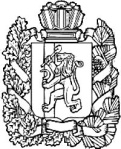 АДМИНИСТРАЦИЯ ПОСЕЛКАНИЖНИЙ ИНГАШНИЖНЕИНГАШСКОГО РАЙОНАКРАСНОЯРСКОГО КРАЯ      ПОСТАНОВЛЕНИЕ21.06.2022г.                                              пгт. Нижний Ингаш                                     № 135О внесении изменений в постановление администрации поселка Нижний Ингаш Нижнеингашского района Красноярского края от 19.09.2013г. №198 «Об утверждении  Положения об оплате труда работников  администрации поселка Нижний Ингаш не замещающих должности муниципальной службы и не являющихся муниципальными служащими»           В соответствии с Постановлением  правительства РФ от 28.05.2022г. №973 «Об особенностях исчисления и установления в 2022 году минимального размера оплаты труда, величины прожиточного минимума, социальной доплаты  к пенсии, а также, об утверждении коэффициента индексации (дополнительно увеличения) размера фиксированной выплаты  к страховой  пенсии, коэффициента  дополнительного увеличения  стоимости одного  пенсионного коэффициента и коэффициента дополнительной индексации пенсий, предусмотренных абзацами четвертым-шестым пункту 1 статьи 25 ФЗ  «О государственном пенсионном обеспечении в Российской Федерации», ПОСТАНОВЛЯЮ:       1.  Внести в постановление администрации поселка Нижний Ингаш Нижнеингашского района Красноярского края от 19.09.2013г. №198 «Об утверждении Положения  об оплате труда работников  администрации поселка Нижний Ингаш не замещающих должности муниципальной службы и не являющихся муниципальными служащими» (в ред. от 26.11.2013г. №231, от 28.02.2014г. №35-А, от 21.04.2014г. №79-А, от 30.09.2014г. №206, от 04.02.2015г. №11-А, от 08.05.2015г. №97, от 22.11.2016г. №355, от 26.12.2016г. №393, от 24.07.2017г. №152, от 28.12.2017г. №278, от 06.04.2018г. №44, от 07.08.2019г.  №218-А, от 10.09.2019г. №164, от 20.01.2020г. №4, от 06.05.2020г. №46, от 03.08.2020г. №99, от 30.09.2020г. №144, от 23.12.2020г. №184,  от 26.04.2022г. №96), следующие изменения:1.1.   В приложении №1, в  пункте 9  в  подпункте  9.1.  в абзаце   2   цифры  «22 224,00»  заменить цифрами  «24 447,00».    2. Постановление вступает в силу со дня, следующего за днем его официального опубликования в периодическом  печатном  средстве массовой информации «Вестник муниципального образования поселок Нижний Ингаш» и  применяются к правоотношениям,  возникающим  с 01 июня 2022 года.Глава поселка Нижний Ингаш                                                              Б.И. Гузей             Учредители:Нижнеингашский поселковый Совет депутатовАдминистрация поселка Нижний ИнгашНижнеингашского районаКрасноярского края663850 Красноярский край,Нижнеингашский район, пгт. Нижний Ингаш, ул. Ленина, 160   	                                                    Ответственный                                                                      за выпуск:                 Выходит                                     Фрицлер И.В.             1 раз в месяц           Распространение                             Телефон:               Бесплатно                               8 (39171) 22-4-18                  Тираж                                   8 (39171) 22-1-19           30 экземпляров                                 Факс:                                                               8 (39171) 21-3-10    1Протокол №2 от 23.06.2022 года публичные слушания по проекту актуализированной схемы теплоснабжения п. Нижний Ингаш Нижнеингашского района на период с 2015 по 2030 годы, на 2023 год, и по проекту актуализированной схемы водоснабжения и водоотведения п. Нижний ИнгашНижнеингашского района, на 2023 год1-13 стр.2Постановление №135 от 21.06.2022 «О внесении изменений в постановление администрации поселка Нижний Ингаш Нижнеингашского района Красноярского края от 19.09.2013г. №198 «Об утверждении  Положения об оплате труда работников  администрации поселка Нижний Ингаш не замещающих должности муниципальной службы и не являющихся муниципальными служащими»»14 стр.Гузей Б.И.             Глазков В.А.–  _     Глава посёлка Нижний ИнгашЗаместитель Главы посёлка Нижний Ингаш по оперативным и хозяйственным вопросамКоробченко И.П.  –Главный специалист администрации посёлка Нижний ИнгашШумкова О.Ю.–Председатель постоянной комиссии по бюджету и экономическим вопросам  Нижнеингашского поселкового Совета депутатов (по согласованию)Чупина С.В.    Кобелев Н.К.        ––Председатель Нижнеингашского поселкового Совета депутатов (по согласованию)Индивидуальный предприниматель, участие в дистанционной форме с использованием средств видео-конференц-связи  (по согласованию)№ п/пНаименование и перечень включаемых объектовСрокиреализацииСтоимость реализации, тыс.руб.№ п/пНаименование и перечень включаемых объектовСрокиреализацииВсего1Модернизация водозаборных сооружений (замена изношенного оборудования, установка приборов учета и тд.)2022-20302250,02Установка на водозаборных сооружениях станций очистки воды2022-20254500,03Поэтапная замена изношенных сетей водоснабжения2022-203010800,04Строительство новых водопроводных сетей для подключения новых потребителей2022-2025510,0ВСЕГО:18060№ п/пНаименование и перечень включаемых объектовСроки реализацииСтоимость реализации, тыс.руб.№ п/пНаименование и перечень включаемых объектовСроки реализацииВсего1Строительство канализационных очистных сооружений2022-202325002Поэтапная замена изношенных сетей водоотведения2022-203010350Всего:12850